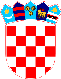 REPUBLIKA HRVATSKAVUKOVARSKO-SRIJEMSKA ŽUPANIJAOPĆINA TOVARNIK 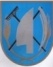 OPĆINSKO VIJEĆEKLASA: 021-05/14-03/41URBROJ: 2188/12-04-14-1Tovarnik, 23.12.2014.Temeljem  čl. 7. st. 2 Zakona o financiranju političkih stranaka i političke promidžbe ( NN br. 24/11, 61/11, 27/13 ) i čl. 31. Statuta Općine Tovarnik (Službeni vjesnik Vukovarsko-srijemske županije br. 04/13, 14/13) Općinsko vijeće Općine Tovarnik na 10. sjednici održanoj 23.12. 2014. godine, donosi:Izmjena Odluke o rasporedu sredstava iz proračuna Općine Tovarnik 2014. Političkim strankama i vijećnicima izabranima s liste grupe birača koje imaju vijećnike u Općinskom vijeću Općine TovarnikČlanak 1.U točki III. stavak 2. alineja 2. mijenja se tekst te sada glasi:Ivan Soldo – 3.000 kn godišnje; 750 kn tromjesečno ( samo za zadnje tromjesečje )Članak 2.Isplata sredstava prema točki III. Izvršit će se na žiro račun stranaka, odnosno poseban račun vijećnika izabranog s liste grupe birača krajem svakog tromjesečja 2014. godine.Članak 3.Ova Odluka stupa na snagu danom donošenja, a biti će objavljena u Službenom vjesniku Vukovarsko-srijemske županije.PREDSJEDNIK OPĆINSKOG VIJEĆA                                                         Marinko Beljo                                                              